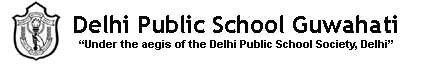 CLASS – X, CIVICSChapter 2 – FederalismCompetency based questions
‘Holding together federations are not found in                                                               1
(a) India
(b) Spain
(c) Belgium
(d) AustraliaConsider the following statements.                                                                                     1In a federation the powers of the federal and provincial governments are clearly demarcated.India is a federation because the powers of the Union and State Governments are specified in the Constitution and they have exclusive jurisdiction on their respective subjects.Sri Lanka is a federation because the country is divided into provinces.India is no longer a federation because some powers of the states have been devolved to the local government bodies.Which of the statements given above are correct?  (a) A, B and C  (B) A, C and D  (C) A and B only  (D) B and C only 
Which among the following are examples of ‘Coming together federations’?            1
(a) India, Spain and Belgium
(b) India, USA and Spain
(c) USA, Switzerland and Australia
(d) Belgium and Sri Lanka
In case of a clash between the laws made by the centre and a state on a subject in the concurrent list:                                                                                                                   1
(a) the state law prevails.
(b) the central law prevails.
(c) both the laws prevail within their respective jurisdictions.
(d) the Supreme Court has to intervene to decide.
What are the kinds of routes through which federations have been formed?             1
(a) One route involves independent states coming together on their own to form a bigger unit
(b) The second route is where a large country decides to divide its powers between the states and the national government
(c) Both a and b
(d) None of these      6.   Fill in the blanks with suitable information:The subjects that do not fall in any of the three lists are called……………. subjects.       1The ……………. declared India as a Union of States.                                                        1 c)      ……….. makes laws on Concurrent list subjects.                                                           1
Assertion Reasoning questions Assertion (A): The sharing of power between the Union Government and the State governments is basic to the structure of the Constitution.                                                   1
Reason(R): Any single government can change this arrangement.
(a) Both (A) and (R) are true and (R) is the correct explanation of (A).
(b) Both (A) and (R) are true but (R) is not the correct explanation of (A).
(c) (A) is correct but (R) is wrong.
(d) (A) is wrong but (R) is correct.
Read the source given below and answer the question that follows:                            1
This sharing of power between the Union Government and the State governments is basic to the structure of the Constitution. It is not easy to make changes to this power-sharing arrangement. The Parliament cannot on its own to change this arrangement.
Any change to it has to be first passed by both the Houses of Parliament with at least a majority.
(a) Half
(b) Three-fourth
(c) Two-third
(d) One-fourth******************